VoorwoordIn de analyse over het jaar 2021 schreven we dat de GGZ de Covid-19-crisis redelijk heeft doorstaan. Daarbij gaven we aan dat de GGZ eigenlijk haar trendmatige ontwikkeling heeft weten vast te houden. Wat nu blijkt is dat de impact van Covid-19 in de ‘nabrander’-fase van deze crisis zit.De financiële kengetallen laten zien dat de marge van ruim 2,5% gemiddeld afnam naar 0,8%. Nu kun je stellen dat dat voor organisaties in het publieke domein nog steeds genoeg is. Er is echter wel alertheid gewenst. Een kleine zestig organisaties heeft een negatief resultaat. Veertig daarvan eindigden vorig jaar nog in het zwart. Onderliggende oorzaken zijn onder andere een toenemend ziekteverzuim en hoog verloop, beide uitmondend in exploderende kosten voor PNIL-inzet. De kosten hiervan stijgen met 20% naar € 549 mln. In die zin is het recente nieuws over de invoering van een ‘fiscaal kader ZZP-zorg’ ook voor de GGZ zeer relevant. Gemiddeld kunnen we nog wel steeds stellen dat de sector zich weet te consolideren, echter met forse verschillen daarbinnen. De kleinere organisaties doen het in financieel opzicht relatief goed. De grotere organisaties doen het over het algemeen minder goed.Alle organisaties hadden het afgelopen jaar te maken met de invoering van het zogenaamde zorgprestatiemodel. Dit is een vervolg op het in 2012 ingevoerde DBC-model. Een belangrijk verschil met laatstgenoemde is dat de indirecte tijd er genormeerd in verrekend wordt. Dat betekent dat bij organisaties die de verhouding directe tijd besteed aan de patiënt versus de indirect benodigde tijd niet onder controle krijgen, de ratio kosten/opbrengsten ongunstiger wordt.Door de normering van de indirecte tijd schuift er, zeker voor de korte termijn, een nieuw risico de zorgorganisaties in. Daarnaast hadden organisaties afgelopen jaar veel problemen om deze ingrijpende wijziging in het bekostigingsmodel in hun softwaresystemen verwerkt te krijgen. Ook verzekeraars hadden hier moeite mee. In dat opzicht was 2022 een wat bijzonder jaar. De geruststellende observatie hierbij is dat de liquiditeitsratio op het niveau van 2021 gebleven is, namelijk 1,6.We signaleerden eerder voor de GGZ drie uitdagingen: het aantrekken en vast houden van personeel, het leveren van passende zorg op de juiste plaats en het juiste moment en tot slot het treffen van voorbereidingen voor de invoering van het zogenaamde zorgprestatiemodel. Bij dat laatste gaat het nu nog vooral om het bewaken dat je aan de gestelde normen voldoet.Wat betreft de juiste zorg op de juiste plaats, blijft er in sommige regio’s sprake van ongewenst lange wachttijden. Hier blijft actief optreden van verzekeraars op zijn plaats. Op de achtergrond speelt hier ook de intentie om de zorg intensiever te verbinden met activiteiten waarvoor gemeenten verantwoordelijk zijn, zoals dagbesteding in het kader van de WMO, schuldhulpverlening en voorkomen van dakloosheid. Het ontbreken van bestaanszekerheid bij een behoorlijk deel van de bevolking treft juist de mentale gesteldheid van de doelgroep met een verhoogd risico hierop.In die zin kan de derde uitdaging: de implementatie van het zorgprestatiemodel vervangen worden door intensivering van de samenwerking met de hierboven genoemde aspecten, die over het algemeen onder  welzijn en volkshuisvesting vallen. Het sluit aan bij een werkwijze die geduid wordt als netwerkpsychiatrie en waarbij steeds opnieuw gekeken wordt welke bronnen er in de sociale context ingezet moeten worden om de zorgvrager met maatwerk te begeleiden ter ondersteuning van de route naar herstel. Het voorgaande samenvattend: naast personeel en bedrijfsvoering kan de sector zich vooral weer richten op de professionele ontwikkelingen.Prof. dr. Richard JanssenInleidingVerantwoordingIntrakoop, de inkoopcoöperatie van de zorg, en Verstegen accountants en adviseurs hebben een analyse uitgevoerd op de jaarverslagen van organisaties actief in de geestelijke gezondheidszorg (GGZ) die in september 2023 beschikbaar waren over het jaar 2022. Doel van deze jaarverslagenanalyse is de financiële kengetallen en uitgaven van de GGZ-sector in kaart te brengen. De analyse is uitgevoerd op basis van 166 jaarverslagen, voorzien van financiële cijfers over het jaar 2022 met vergelijkende cijfers over 2021. Het betreft organisaties binnen de totale GGZ-sector met een omzet vanaf € 1 mln., exclusief organisaties actief in de jeugdzorg. Van enkele kleinere organisaties is geen verbijzondering van de overige bedrijfskosten bekend, waardoor de inkoopkosten niet konden worden bepaald. Deze organisaties zijn buiten de analyse gehouden. De onderzochte organisaties vertegenwoordigen 95% van de totale sectoromzet. Bij de analyse is gebruik gemaakt van de gegevens uit DigiMV (bron: CIBG, Ministerie van Volksgezondheid, Welzijn en Sport, bewerkt en beschikbaar gesteld door Intrakoop). Wie zijn wijIntrakoop is de inkoopcoöperatie van de zorg voor ruim 500 zorgorganisaties met meer dan 7.000 locaties. We verbinden leden en leveranciers met elkaar. Zo maken we goede zorg betaalbaar.Verstegen accountants en adviseurs is de huisaccountant van meer dan 200 zorgorganisaties. Zij controleren de jaarcijfers en geven bedrijfseconomisch en fiscaal advies.LeeswijzerIn deze rapportage komen de financiële positie en de bedrijfslasten van de Nederlandse GGZ-sector in het jaar 2022 aan bod. De financiële positie wordt beschreven aan de hand van het resultaat, de solvabiliteit en de liquiditeitspositie. De bedrijfslasten worden nader getypeerd aan de hand van de inkoopuitgaven en de personeelskosten. Personeelskosten bestaan uit:•	Salariskosten•	Sociale lasten•	Pensioenpremies•	Kosten voor personeel niet in loondienst (PNIL)•	Overige personeelskostenWaarvan de laatste twee in deze rapportage ook gerekend worden tot de inkoopuitgaven.De inkoopuitgaven omvatten alle uitgaven van een organisatie waar een externe factuur tegenover staat. Binnen de inkoopuitgaven wordt onderscheid gemaakt tussen: Inkoopgerelateerde exploitatiekosten, waaronder:•	Voedingsmiddelen en hotelmatige kosten•	Algemene kosten•	Patiënt- en bewonersgebonden kosten•	Onderhoud- en energiekosten•	Huur en leasing •	Personeel niet in loondienst •	Overige personeelskosten (grotendeels inkoopgerelateerd)Een indruk van de investeringen wordt verkregen door naar de afschrijvingskosten te kijken.Financiële positieUit de 166 gepubliceerde jaarrekeningen over 2022 blijkt dat de resultaten over 2022 in de GGZ-sector onder druk staan. Dit beeld is ook zichtbaar in andere deelsectoren van de zorg. De resultaatratio is in 2022 scherp gedaald, en is nog maar een derde ten opzichte van 2021. Desondanks zijn de liquiditeits- en vermogenspositie in de sector gemiddeld genomen stabiel gebleven.  Figuur 1 Financiële kengetallen GGZ-sector 2022ResultaatDe resultaatratio van de onderzochte GGZ-organisaties is 0,8% over 2022. De resultaatratio is daarmee nog maar ruim een derde ten opzichte van 2021 (2,6%). Het totale resultaat van de sector is gedaald van € 213 mln. in 2021 naar € 66 mln. in 2022. De GGZ-sector kampt, net als de overige sectoren in de zorg, met stijgende personeelskosten vanwege krapte op de arbeidsmarkt, een hoog ziekteverzuim en de inzet van uitzendkrachten en ZZP-ers. Dit legt een zware druk op exploitatieresultaten. Daar komt bij dat GGZ-organisaties ook in 2022 te maken hadden met de gevolgen van corona. In 2021 is de financiële schade daarvan nog voor een belangrijk deel gecompenseerd via diverse regelingen. Die mogelijkheden zijn in 2022 minder aan de orde, terwijl de financiële gevolgen, bijvoorbeeld de kosten van aanhoudend hoog ziekteverzuim, nog altijd merkbaar zijn.Het aantal GGZ-organisaties met een negatief resultaat is gestegen ten opzichte van 2021. In 2021 hadden 28 organisaties een negatief resultaat. In 2022 waren dat er 58, waarvan er 40 geen negatief resultaat hadden over 2021. Dit betekent dat bij 18 van de 58 organisaties de negatieve resultaten een meer structureel karakter lijken te hebben. Het gaat daarbij overigens hoofdzakelijk om kleinere organisaties (omzet tussen de € 1 mln. en € 25 mln.). Als de exploitatieresultaten worden beoordeeld naar organisatie-omvang (zie figuur 2), dan is het opmerkelijke beeld zichtbaar dat de kleinste organisaties (met een omzet tot € 10 mln.) ‘rendabeler’ zijn dan de middelgrote en grote organisaties. Bij de allerkleinsten (met een omzet tot € 10 mln.) valt de scherpe daling op. Dit is ten dele veroorzaakt doordat deze groep in 2021 veel vastgoed met een boekwinst heeft verkocht. In de resultaatratio over 2021 van deze groep (6,1%) zit dus een deels incidenteel karakter. De trend van verkoop van vastgoed is als gevolg van de ambulantisering van de GGZ overigens al langer zichtbaar.  Bij de allergrootsten (met een omzet van meer dan € 150 miljoen) is eveneens een scherpe daling zichtbaar. Waar deze groep van zeventien GGZ-aanbieders over 2021 nog een gezamenlijk positief resultaat behaalde van € 103,1  miljoen is het gezamenlijk resultaat van diezelfde zeventien aanbieders over 2022 € 35,6  miljoen. Daarbij valt op dat deze zeventien GGZ-aanbieders in 2021 nog allemaal zwarte cijfers schrijven, terwijl er in 2022 een zestal van diezelfde zeventien verlies maakten.Figuur 2 Resultaatratio naar omvang organisatieLiquiditeitDe liquiditeitsratio is in de GGZ-sector al meerdere jaren stabiel; vanaf 2017 ligt deze op 1,6. Eind 2022 is de liquiditeitsratio ook 1,6. Daarmee ligt de gemiddelde ratio structureel boven de gangbare bedrijfseconomische norm van 1,0. Het aantal GGZ-organisaties in de ‘gevarenzone’ (liquiditeitsratio kleiner dan 1,0) is vrijwel onveranderd gebleven. In 2021 hadden 14 organisaties een liquiditeitsratio kleiner dan 1,0. In 2022 waren dit er 16.Een nadere analyse van de liquiditeitsontwikkeling leert dat het totaal van de liquide middelen is gedaald met circa € 146 mln. (van € 1.336 mln. in 2021 naar € 1.189 mln. in 2022) en dat de openstaande vorderingen zijn gestegen met € 273 mln.  Een groot deel van de openstaande vorderingen heeft betrekking op zorgverzekeraars. Veel organisaties hadden in 2022 hun ICT nog niet ingericht op het zorgprestatiemodel, mede veroorzaakt door vertragingen bij softwareleveranciers, waardoor nog niet of nauwelijks kon worden gefactureerd. Verzekeraars hebben gedurende 2022 voorschotten verstrekt op basis van geschatte productievolumes.  Gelet op de gelijk gebleven liquiditeitsratio heeft de overgang naar het zorgprestatiemodel in 2022 uiteindelijk – vooral vanwege de verstrekte voorschotten – geen grote gevolgen voor de liquiditeitspositie gehad.SolvabiliteitHet weerstandsvermogen van de sector is exact gelijk gebleven. In beide jaren 25,9%. Dit wordt veroorzaakt doordat zowel het eigen vermogen als de bedrijfsopbrengsten beide met 4% zijn gestegen. De solvabiliteit uitgedrukt in de balansratio, is gestegen, namelijk van 37,5% in 2021 naar 38,0% in 2022. Het  aantal organisaties met een weerstandsvermogen onder de 15% is nagenoeg gelijk gebleven, namelijk 61 in 2022, en 60 organisaties in 2021. In deze totalen zitten 55 GGZ-organisaties die in beide jaren een weerstandsvermogen kleiner dan 15% hebben. Van het totaal van 61 organisaties zit het overgrote deel (85%) in de kleine omzetklasse tot € 25 mln., waardoor het nauwelijks invloed heeft op het sectortotaal. De loan-to-value geeft de verhouding weer tussen de langlopende leningen en de boekwaarde van bezittingen die met die leningen zijn gefinancierd. Voor de loan-to-value gelden geen duidelijke  algemene normen. Als het percentage hoger ligt dan 75%, dan is dit een indicatie dat bezittingen relatief zwaar zijn gefinancierd met lang vreemd vermogen. Bij de onderzochte GGZ-organisaties is de loan-to-value gedaald. Eind 2022 bedraagt deze namelijk 51,3%, terwijl deze eind 2021 55,3% bedroeg. Het totaal van de langlopende schulden daalt in 2022 met 6% van € 1.386 mln. eind 2021 naar € 1.303 mln. eind 2022. De boekwaarde van de vaste activa is nagenoeg gelijk gebleven. Dit betekent dat investeringen in vaste activa door GGZ-aanbieders in 2022 voornamelijk met eigen middelen zijn gefinancierd. Dit zorgt ervoor dat de loan-to-value bij de onderzochte organisaties afneemt. BedrijfslastenDe onderzochte GGZ-organisaties zien in 2022 de bedrijfsopbrengsten met +3,6% toenemen naar een totaal van € 8,6 mld. Dit gaat gepaard met een stijging van de totale bedrijfslasten met +5,6% naar € 8,5 mld. Parnassia Groep is met een omzet van bijna € 1,2 mld. veruit de grootste GGZ-organisatie en op vijf academische ziekenhuizen na, de grootste zorgorganisatie van Nederland. Binnen de GGZ-sector nemen de tien grootste organisaties met € 3,4 mld. omzet 39% van de totale bedrijfsopbrengsten in de sector voor hun rekening. Hun aandeel is in 2022 verder toegenomen.Figuur 3 Top-10 grootste zorgorganisaties in GGZ-sectorDoordat de bedrijfslasten sterker stijgen dan de omzet is het rendement van de sector in 2022 flink afgenomen: van € 213 mln. in 2021 naar € 56 mln. in 2022. Dit is een daling van € 157 mln. Het hogere resultaat in 2021 kwam vooral door incidentele boekwinsten als gevolg van de verkoop van vastgoed.Figuur 4 Ontwikkeling bedrijfslasten/-opbrengsten GGZ-sector 2012-2022De totale personeelskosten, inclusief inhuur van derden, nemen in 2022 driekwart van de totale lasten van de sector in beslag. De ‘overige bedrijfskosten’, waartoe het grootste deel van de inkoopuitgaven wordt gerekend, omvatten circa een vijfde (=21%) van de totale lasten van een gemiddelde GGZ-organisatie. Deze verdeling is door de jaren heen nagenoeg onveranderd.Figuur 5 Aandeel personeelskosten in totale bedrijfslasten GGZInkoopuitgavenTot de inkoopuitgaven van een organisatie worden alle inkoopgerelateerde exploitatiekosten en de afschrijvingen op de investeringen gerekend. De totale inkoopuitgaven van de onderzochte organisaties bedragen in 2022 in totaal € 2,8 mld. De inkoopuitgaven laten in 2022 met +8,6% een aanzienlijke stijging zien. Deze toename wijkt daarmee flink af van de geringe stijging in 2021 (+0,9%), maar ligt in lijn met de toenemende uitgaven die in de jaren daarvoor zichtbaar waren: in 2019 en 2020 stegen de inkoopuitgaven nog met respectievelijk +9,4% en 7,0%. Veruit het grootste deel (€ 2,6 mld.) betreft exploitatiekosten. Dit is 92% van de totale inkoopuitgaven. Het overige deel betreft € 216 mln. aan afschrijvingen op eerder gedane investeringen. De afschrijvingskosten zijn in 2022 met +0,5% nagenoeg onveranderd. De stijging van de inkoopgerelateerde exploitatiekosten is daarentegen met +9,3% aanzienlijk en hangt deels samen met de flinke prijsstijgingen waarmee de sector vooral in het tweede deel van 2022 te maken kreeg. Figuur 6 Ontwikkeling inkoopuitgaven GGZ-sector 2012-2022Tot de inkoopgerelateerde exploitatiekosten worden onder meer de cliëntgebonden kosten, voedingsmiddelen en hotelmatige kosten gerekend. De kostensoort die 2022 wat betreft stijging het meest in het oog springt, betreft personeel niet in loondienst (+20,1%).De inkoopratio die het aandeel van de inkoopgerelateerde exploitatiekosten aangeeft in het totaal van bedrijfslasten, stijgt in 2022 van 30,1% naar 31,2%. De sector is naar verhouding weer een beetje meer gaan inkopen.Figuur 7 Verbijzondering inkoopgerelateerde exploitatiekosten GGZ-sector 2022Algemene kostenDe algemene kosten vormen met € 596 mln. de grootste kostensoort binnen de GGZ: 23% van de totale inkoopkosten betreft algemene kosten. Tot de algemene kosten worden onder meer de uitgaven aan administratie en registratie, communicatie, accountants en externe advisering gerekend. De GGZ ziet deze kosten, die voor een groot deel kunnen worden gerekend tot de overhead, in 2022 met 8,4% stijgen. Patiënt- en bewonersgebonden kostenPatiënt- en bewonersgebonden kosten omvatten onder meer de uitgaven aan therapieën en geneesmiddelen. In 2022 nemen de patiënt- en bewonersgebonden kosten toe met +8,1%, een stijging die ongeveer in lijn ligt met de toename in 2021 (+7,5%). Door gewijzigde verslaglegging is voor 2022 niet goed te bepalen of deze toename samenhangt met een stijging in het aantal cliënten. In totaal bedragen de patiënt- en bewonersgebonden kosten voor de GGZ-sector in 2022 € 140 mln. Een deel van de kosten die direct gerelateerd zijn aan de zorg van patiënten en cliënten is terug te vinden bij de overige kosten van uitbesteed werk, doordat organisaties steeds meer met onderaannemers werken. Deze uitgaven, die overigens niet de inhuur van extern personeel betreffen, stijgen in 2022 met +6,4% naar € 339.Onderhouds- en energiekostenIn 2022 geven de onderzochte organisaties € 201 mln. uit aan onderhoud- en energiegerelateerde kosten, 8% van hun totale inkoopkosten. Uit door Intrakoop uitgevoerde aanvullende grootboekanalyses blijkt dat circa de helft van de onderhouds- en energiekosten is toe te wijzen aan energie (51%). Het overige deel komt voor rekening van onderhoud (49%). De kosten van onderhoud en energie laten in 2022 een stijging zien van +5,5%. Gelet op de stijging van de energieprijzen in het tweede deel van 2022 bij organisaties met een aflopend energiecontract lijkt de totale kostentoename daarmee voor de sector enigszins mee te vallen.PersoneelskostenIn 2022 bedragen de totale personeelskosten van de GGZ-sector € 6,4 mld. In vergelijking met 2021 is sprake van een stijging met +5,5%. 70% van de totale personeelskosten van de onderzochte organisaties in de GGZ gaat over lonen en salarissen. Figuur 8 Verbijzondering personeelskosten GGZ-sector 2022Onder de personeelskosten vallen:•	Lonen en salarissen•	Sociale lasten•	Pensioenpremies•	Personeel niet in loondienst (inkoopgerelateerd) •	Andere personeelskosten (grotendeels inkoopgerelateerd)Binnen de personeelskosten valt vooral de sterke stijging van kosten voor personeel niet in loondienst (PNIL) op met +20,1%, nadat deze eerder in 2021 ook al met +14,3% waren gestegen. Met een omvang van € 549 mln. zijn de kosten voor PNIL na de algemene kosten de grootste inkoopgerelateerde kostenpost binnen de GGZ. De verklaring van de toename ligt in de aanhoudende krapte op de arbeidsmarkt en de trend om werkzaamheden vaker door externe medewerkers (zzp-ers) te laten uitvoeren. De PNIL-ratio ligt in de GGZ gemiddeld op 8,6%, komend van 7,5% in 2021.Figuur 9 Verbijzondering personeelskosten GGZ-sector 2022VerzuimHet verzuimpercentage ligt in 2022 bij de onderzochte organisaties op 8,1%. Komend van een verzuimpercentage van 7,5% is ook in 2022 sprake van een verder toename van het verzuim. Van de totale loonsom inclusief sociale lasten en premies van € 5,6 mld. is hiermee naar schatting ruim € 450 mln. toe te schrijven aan medewerkers die door ziekte improductief zijn. In vergelijking met 2019, aan de vooravond van Covid-19, ligt het verzuim 2,1 procentpunten hoger. Dit surplus betekent voor de onderzochte organisaties dat zij in 2022 bijna € 120 mln. van de eerder genoemde € 450 mln. extra aan loonkosten kwijt zijn voor improductieve medewerkers. Hierbij zijn de vervangingskosten (extra inzet collega’s, uitzendkrachten, PNIL) en de effecten die een hoog verzuim heeft op een lagere productie en kwaliteit van zorg nog niet meegerekend.     In vergelijking met andere deelsectoren in de gezondheidszorg, heeft de GGZ te maken met een lager verzuim dan de ouderenzorg of de gehandicaptenzorg, maar ligt het hoger dan bij de ziekenhuizen. Gepaard met een structureel tekort aan medewerkers, staat de sector hiermee voor een grote uitdaging.VacaturesMet het verder toegenomen verzuim laat de sector opnieuw een sterke behoefte aan nieuwe medewerkers zien. In 2022 stijgt het aantal cliëntgebonden vacatures met +8,7%. In 2022 hebben de onderzochte organisaties 5.606 cliëntgebonden vacatures, waarvan zo’n 56% moeilijk vervulbaar is.  Dit zijn vacatures die langer dan drie maanden open staan zonder een geschikte kandidaat te vinden.© 2023 Intrakoop en Verstegen accountants en adviseurs. Overname of reproductie van de inhoud van deze rapportage, op welke wijze dan ook, is uitsluitend toegestaan met bronvermelding ‘Intrakoop en Verstegen accountants en adviseurs: Jaarverslagenanalyse Zorgsector 2022’. Het gegevensbestand dat ten grondslag ligt aan deze rapportage is eigendom van Intrakoop en voor geïnteresseerden tegen vergoeding opvraagbaar.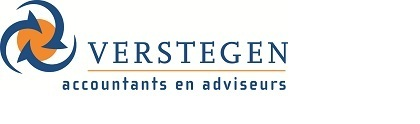 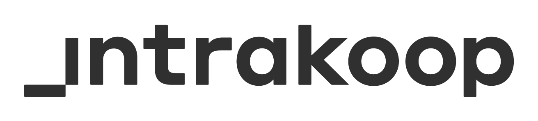 Intrakoop u.a.                                                    	Verstegen accountants en adviseurs
Regterweistraat 11a, 4181 CE Waardenburg	Noordendijk 189, 3311 RN Dordrecht
Postbus 67, 4180 BB Waardenburg                   	Postbus 574, 3300 AN Dordrecht
www.intrakoop.nl	 	                                     	verstegenaccountants.nl   
twitter.com/intrakoop                                  		twitter.com/VerstegenAccJaarverslagenanalyse GGZ 2022 
De financiële positie, uitgaven, capaciteit en productie Oktober 2023
Intrakoop, inkoopcoöperatie van de zorg 
Verstegen, accountants en adviseurs i.s.m. Marlyse-Research
Auteurs: Martijn de Laat, Mike Lankhorst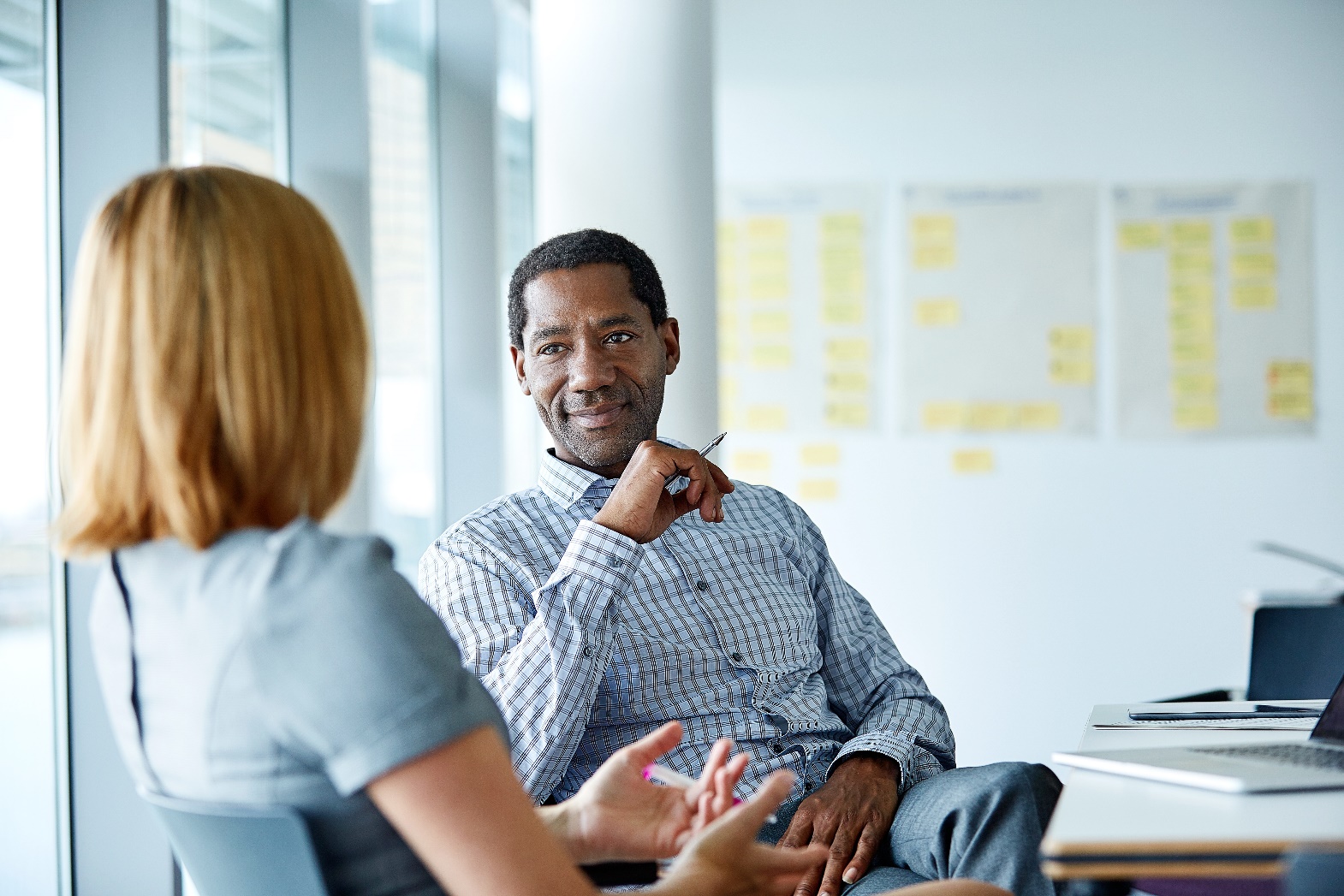 Norm20222021Resultaat
Totaal netto resultaat (x € 1 mln.)Resultaatratio
66
0,8%
213
2,6%Solvabiliteit
Totaal eigen vermogen (x € 1 mln.)
Omzetratio

15%
2.228
25,9%
2.144 
25,9%Loan to value< 75%51,3%55,3%Liquiditeit
Liquiditeitsratio
1,0
1,6
1,6NVTZ-OmzetklasseAantalResultaatratio 2022Resultaatratio 2021€ 1 - 10 mln.722,4%6,1%€ 10 - 25 mln.31-1,0%3,3%€ 25 - 60 mln.231,5%2,4%€ 60 - 150 mln.231,1%2,8%€ 150 mln. en hoger170,7%4,4%Totaal1660,8%2,6%OrganisatieSom der bedrijfsopbrengstenSom der bedrijfsopbrengstenParnassia Groep€ 1.162.452.2134,4%4,4%Stichting Arkin€ 333.692.0003,0%3,0%Lentis€ 284.530.1090,8%0,8%Stichting Pro Persona€ 277.242.0005,7%5,7%Stichting GGz Centraal€ 263.036.8163,6%3,6%Stichting Altrecht€ 242.070.000-8,8%-8,8%Stichting Dimence Groep€ 223.356.834-0,2%-0,2%Stichting GGzE€ 211.110.4494,0%4,0%Stichting Pameijer€ 191.561.0052,3%2,3%Stichting Rivierduinen€ 190.968.0000,3%0,3%